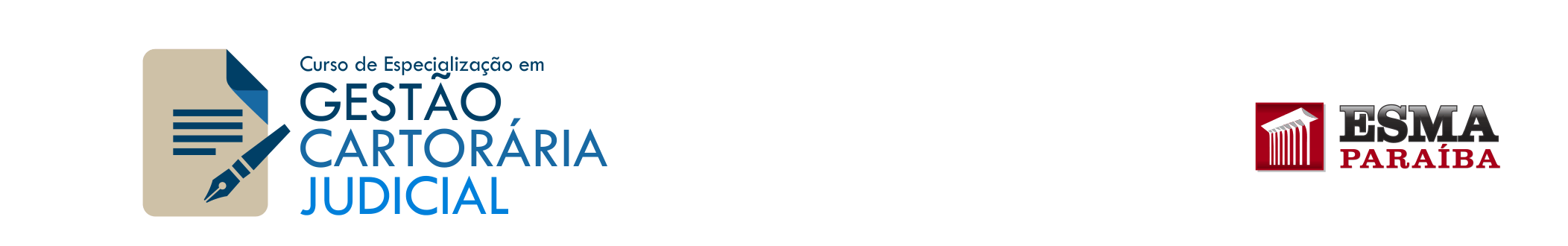 ESCOLA SUPERIOR DA MAGISTRATURA DO ESTADO DA PARAÍBA CURSO DE ESPECIALIZAÇÃO EM GESTÃO CARTORÁRIA JUDICIALNOME COMPLETO DO ALUNOTítulo do Artigo Científico: SubtítuloNOME COMPLETO DO ALUNOTítulo do Artigo Científico: SubtítuloArtigo Científico apresentado como requisito obrigatório para a conclusão do Curso  de Especialização em Gestão Cartorária Judicial da ESMA - Escola Superior da Magistratura do Estado da Paraíba.Orientador: Profº Me. Nome Completo do OrientadorRESUMONononononon nononononon nononononon. Nononononon nononononon nononononon. Nononononon nononononon nononononon. Nononononon nononononon nononononon. Nononononon nononononon nononononon. Nononononon nononononon nononononon. Nononononon nononononon nononononon. Nononononon nononononon nononononon. Nononononon nononononon nononononon. Nononononon nononononon nononononon. Nononononon nononononon nononononon. Nononononon nononononon nononononon. Nononononon nononononon nononononon. Nononononon nononononon nononononon. Nononononon nononononon nononononon. Nononononon nononononon nononononon. Nononononon nononononon nononononon. Nononononon nononononon nononononon. Nononononon nononononon nononononon. Nononononon nononononon nononononon. Nononononon nononononon nononononon. Nononononon nononononon nononononon. Nononononon nononononon nononononon. Nononononon nononononon nononononon. Nononononon nononononon nononononon.Palavras-chave: Motivação, Satisfação, Teorias Motivacionais.SUMÁRIOINTRODUÇÃO	10Delimitação do Tema e Problema da Pesquisa	10Justificativa	11Objetivos	12Objetivos Gerais	12Objetos Específicos	12CAPÍTULO 1 – FUNDAMENTAÇÃO TEÓRICA	13FUNDAMENTOS BÁSICOS DA MOTIVAÇÃO	14TEORIAS SOBRE A MOTIVAÇÃO	16Teorias pioneiras de gestão (teoria científica e teoria clássica) e a motivação	16A experiência de Hawthorne	17CAPÍTULO 2 – ASPECTOS METODOLÓGICOS	18CARACTERIZAÇÃO DA PESQUISA	19ASPECTOS SOBRE O CARTÓRIO JUDICIAL	20DESCRIÇÃO DA POPULAÇÃO-ALVO	21O INSTRUMENTO DE COLETA DE DADOS	22CONSIDERAÇÕES FINAIS	23BIBLIOGRAFIA	24